基本信息基本信息 更新时间：2024-05-09 19:07  更新时间：2024-05-09 19:07  更新时间：2024-05-09 19:07  更新时间：2024-05-09 19:07 姓    名姓    名李中华李中华年    龄55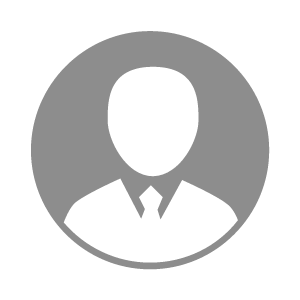 电    话电    话下载后可见下载后可见毕业院校中国地质大学邮    箱邮    箱下载后可见下载后可见学    历大专住    址住    址期望月薪10000-20000求职意向求职意向淡水养殖专家淡水养殖专家淡水养殖专家淡水养殖专家期望地区期望地区不限不限不限不限教育经历教育经历就读学校：中国地质大学 就读学校：中国地质大学 就读学校：中国地质大学 就读学校：中国地质大学 就读学校：中国地质大学 就读学校：中国地质大学 就读学校：中国地质大学 工作经历工作经历工作单位：盐城好康生物技术有限公司 工作单位：盐城好康生物技术有限公司 工作单位：盐城好康生物技术有限公司 工作单位：盐城好康生物技术有限公司 工作单位：盐城好康生物技术有限公司 工作单位：盐城好康生物技术有限公司 工作单位：盐城好康生物技术有限公司 自我评价自我评价本人能够认真学习刻苦钻研端正工作态度遵规守纪，兢兢业业任劳任怨，精益求精，对待同事和睦相处，互帮互助，对团队能够精诚团结，互相帮助。本人能够认真学习刻苦钻研端正工作态度遵规守纪，兢兢业业任劳任怨，精益求精，对待同事和睦相处，互帮互助，对团队能够精诚团结，互相帮助。本人能够认真学习刻苦钻研端正工作态度遵规守纪，兢兢业业任劳任怨，精益求精，对待同事和睦相处，互帮互助，对团队能够精诚团结，互相帮助。本人能够认真学习刻苦钻研端正工作态度遵规守纪，兢兢业业任劳任怨，精益求精，对待同事和睦相处，互帮互助，对团队能够精诚团结，互相帮助。本人能够认真学习刻苦钻研端正工作态度遵规守纪，兢兢业业任劳任怨，精益求精，对待同事和睦相处，互帮互助，对团队能够精诚团结，互相帮助。本人能够认真学习刻苦钻研端正工作态度遵规守纪，兢兢业业任劳任怨，精益求精，对待同事和睦相处，互帮互助，对团队能够精诚团结，互相帮助。本人能够认真学习刻苦钻研端正工作态度遵规守纪，兢兢业业任劳任怨，精益求精，对待同事和睦相处，互帮互助，对团队能够精诚团结，互相帮助。其他特长其他特长